2018-2019 Funded Projects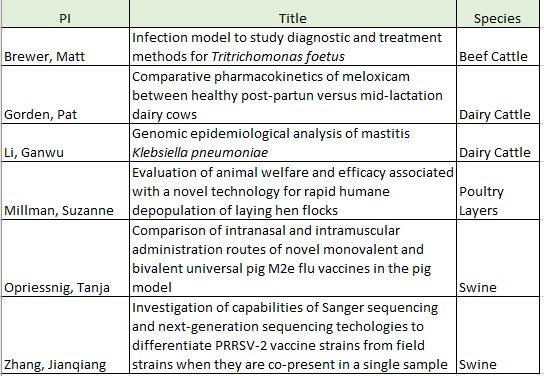 